Exercícios: árvore de decisão – ResoluçãoUm produtor de grãos está decidindo se fará mudanças no sistema de sua propriedade. Ele pode continuar utilizando o convencional ou iniciar uma produção orgânica. Com a primeira opção, há um custo de R$ 13.000,00, enquanto que com a segunda, R$ 9.000,00. Ele pretende testar o sistema por um ano. Para escolher qual utilizar, considera a probabilidade de 55% de ocorrência de chuvas mais intensas nesse ano, o que poderia atrapalhar a secagem dos grãos.Considere taxa mínima de atratividade de 12% a.a.RESOLUÇÃODiagrama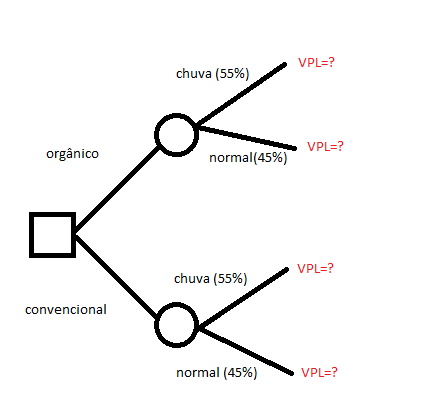 Para decidir qual escolher, fazer o caminho contrário: descobrir VPL de cada situação para descobrir o de cada sistema.Para calcular VPL=Orgânico - chuva: VPL= -9000 + 9200/1,12	VPL= -785,71Orgânico – normal: VPL= -9000 + 12000/1,12	VPL= 1714,28Convencional – chuva: VPL= -13000+ 14100/1,12	VPL= -410,71Convencional – normal: VPL= -13000+ 15200/1,12	VPL= 571,42Para chegar ao valor de cada sistema:-785,71x0,55 + 1714,28x0,45 = 339,28-410,71x0,55+571,42x0,45= 31,25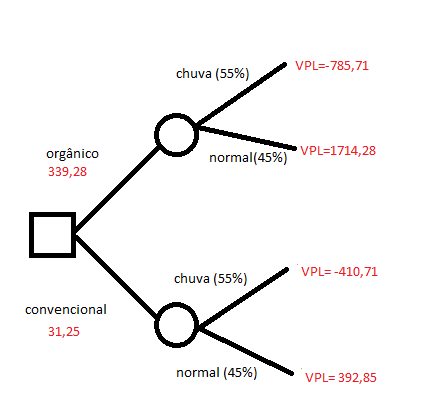 Resposta: o sistema a ser escolhido é o de produção orgânica.No mercado há disponibilidade de sementes A1 que custam R$ 3,00/kg. Um agricultor utiliza 1.000 kg dessa semente para conseguir uma produção que é vendida por R$ 7.500,00. Recentemente foi lançada no mercado uma nova semente, A2, com a promessa de germinação em tempo inferior ao da semente A1. Estudos científicos demonstraram que a semente A2 germina mais rapidamente que a semente A1 em 40% dos casos. Quando isso ocorre (germinação mais cedo) há um aumento no valor da venda do produtor, que passa a ser de R$ 9.200,00. Nos casos em que a semente A2 não germina mais cedo, as vendas permanecem em R$ 7.500,00. O preço da semente A2 é de R$ 3,60/kg. Se o agricultor optar pela semente A2 também terá que utilizar 1.000 kg.Diante dessa situação, um produtor que possui A1 se mostrou interessado em adquirir esse produto A2. Considerando essas informações e que a taxa mínima de atratividade é de 13% a.a., o que esse produtor deveria fazer: adotar a nova variedade ou continuar com A1?ResoluçãoDadosi= 13%a.a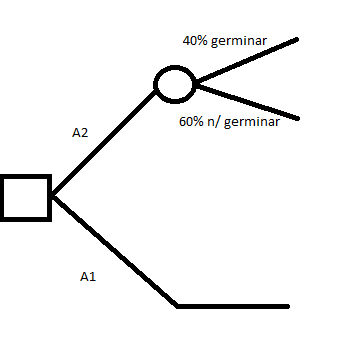 Calculo do VPL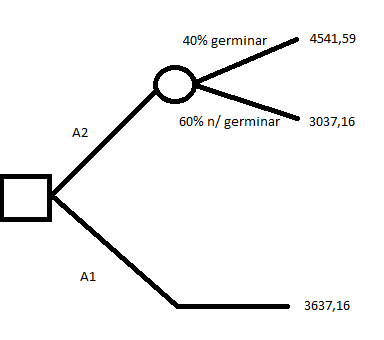 Valor do VPL de A1: R$3637,16E A2? 4541,59x0,4+3037,16x0,6= 3638,93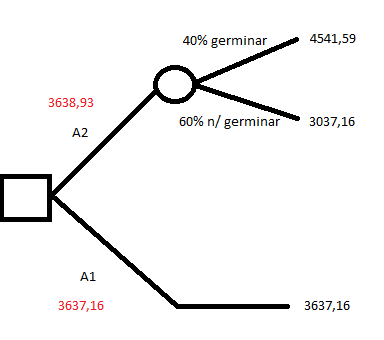 Resposta: O produtor deve tentar utilizar A2, já que seu VPL é maior que de A1.Foi elaborado uma árvore de decisão para se escolher a melhor alternativa para o desenvolvimento de um novo defensivo agrícola, conforme a ilustração a seguir:O custo do defensivo A é de R$ 100.000,00 e o custo do defensivo B é de R$ 50.000,00Classifique as afirmações abaixo como verdadeiro (V) ou falso (F).(   )  A alternativa B é a melhor escolha pois a probabilidade de ter sucesso é maior que a alternativa A.(    )  O VPL ponderado da  alternativa A  é 59% maior que o da alternativa B.(    )  A alternativa A é a melhor opção de escolha.Resolução ( F )  A alternativa B é a melhor escolha pois a probabilidade de ter sucesso é maior que a alternativa A.( F )  O VPL ponderado da  alternativa A  é 59% maior que o da alternativa B.( V )  A alternativa A é a melhor opção de escolha.SistemaReceita (chuva intensa)Receita (normal)OrgânicoR$   9.200,00R$ 12.000,00ConvencionalR$ 14.100,00R$ 15.200,00SISTEMAANO 0ANO 1VPLOrgânico - chuva-R$ 9.000,00R$   9.200,00-785,71Orgânico - normal-R$ 9.000,00R$ 12.000,001.714,28Convencional - chuva-R$ 13.000,00R$ 14.100,00-410,71Convencional - normal-R$ 13.000,00R$ 15.200,00571,42SementePreçoGanhoA13,00/kg7500A23,60/kg9200A2 sem germinar cedo3,60/kg7500SementeCusto (1000kg)Ganho anualGanho anual com taxa (13%) aplicadaVPLA1R$ 3.000,00R$ 7.500,007500/1,13=6637,16R$ 3.637,16A2 - n/ germina antesR$ 3.600,00R$ 7.500,007500/1,13=6637,16R$ 3.037,16A2R$ 3.600,00R$ 9.200,009200/1,13=8141,59R$ 4.541,59